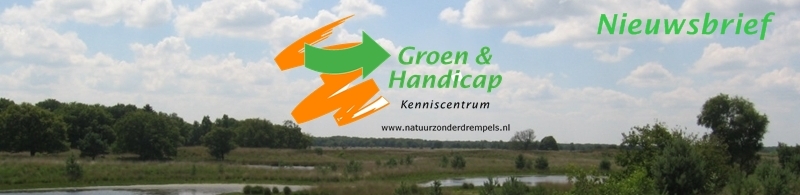 2016 nr. 1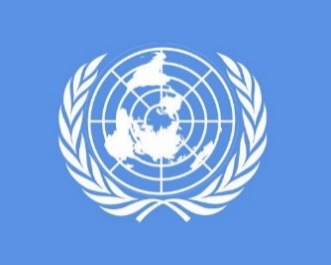 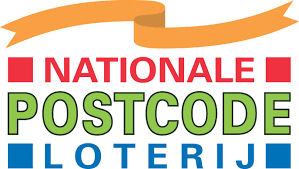 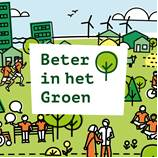 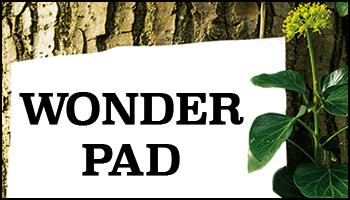 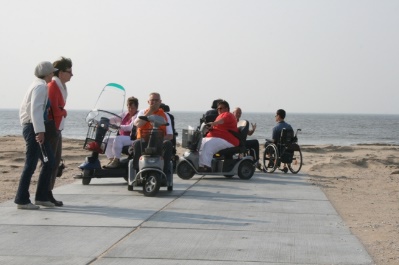 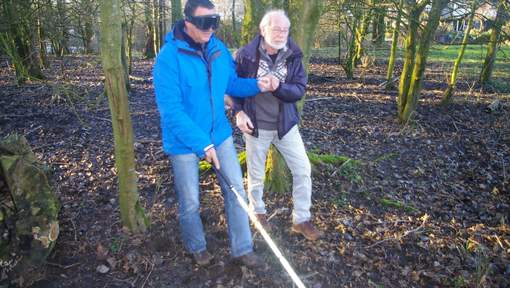 Deze nieuwsbrief is een uitgave van:  Kenniscentrum Groen & Handicapwww.natuurzonderdrempels.nl                            info@natuurzonderdrempels.nlGesteund door: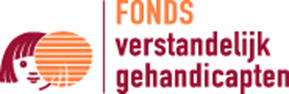 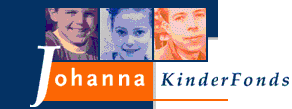 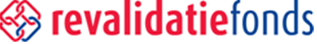   Af- of aanmelden: stuur een mail aan   tonkwakkel@natuurzonderdrempels.nl